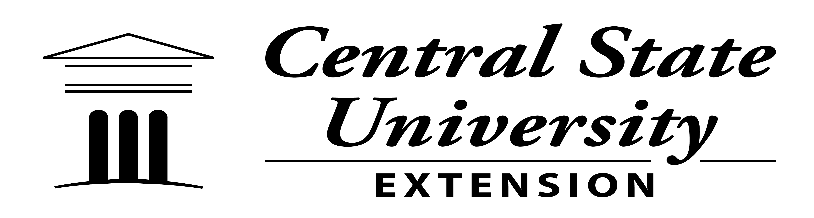 April 6-7, 2018Minority, Women, and Small Farmer’s Conference Theme: Sustainable Agriculture for Sustainable CommunitiesExhibitor Registration            The Exhibitor Registration fee is FREE for all entities, inclusive of government agencies, businesses, industry professionals, companies, for-profit, and non-profit organizations. The exhibitor registration includes one 6 foot table, 2 chairs, a networking event on Friday, April 6th and continental breakfast as well as lunch on Saturday, April 7th. The exhibitor must provide their own linen for table, surge protector if audio-visual is used, and all pertinent audio-visual equipment. Instructions: Complete this form and email it to Mrs. Tara Marlow at tmarlow@centralstate.edu no later than Friday, March 9, 2018. Company/Organization: Contact Person(s): Phone Number: Email:  Electrical Outlet Needed: Yes   No Authorized Signature: ________________________________ Date: ________________________Additional Info: Exhibitors can setup in the University Student Center on Friday, April 6th beginning at 10:00am. All exhibitions should be setup for conference attendees no later than 3:00pm on Friday, April 6th.